Фотоотчёт о вовлечении родителей в образовательный процесс (2018 год)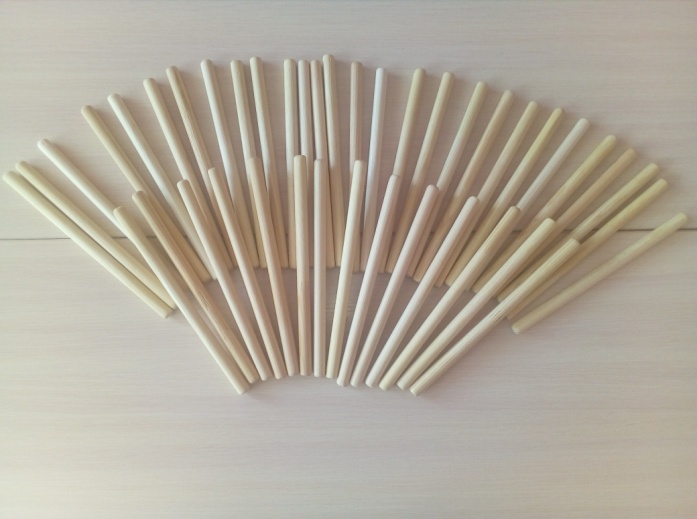 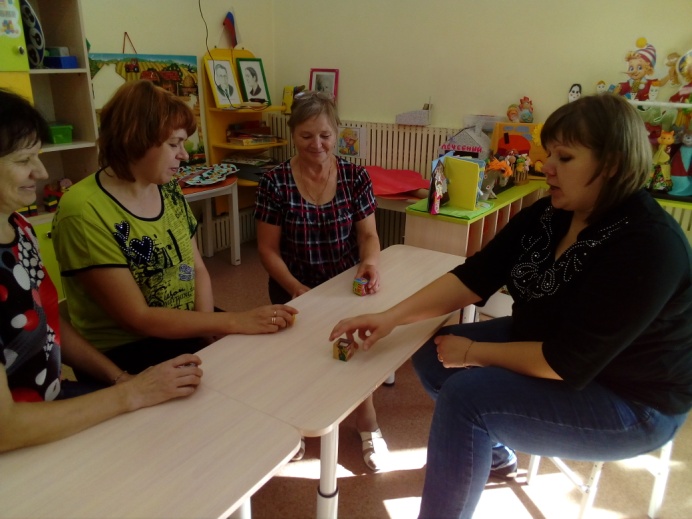 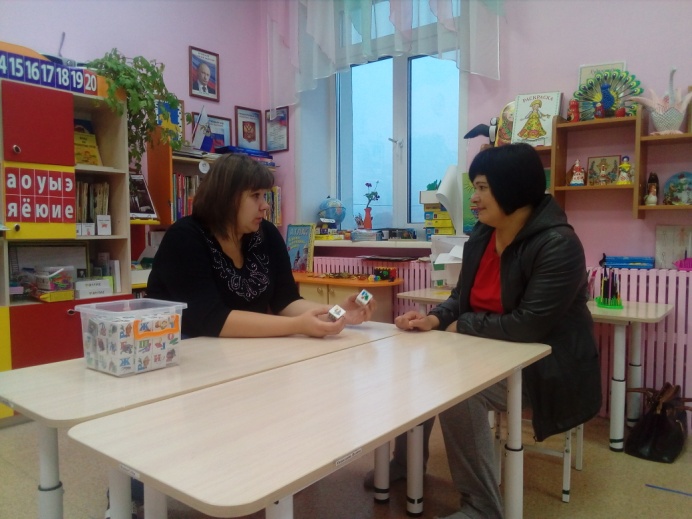 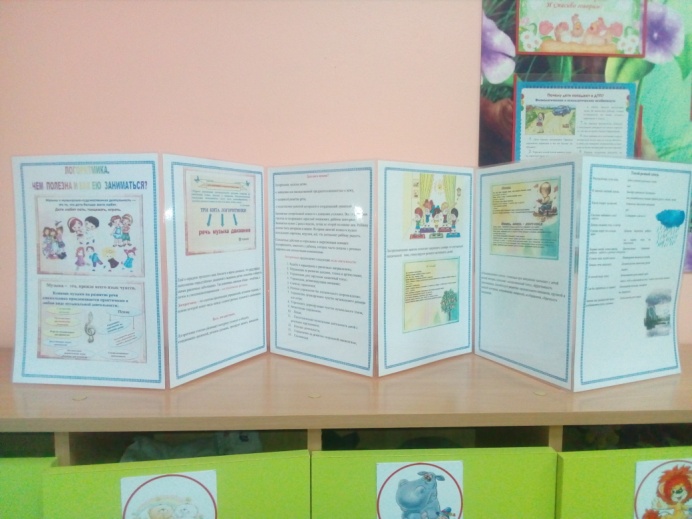 «Привлечение родителей к созданию развивающей среды              в группе» Изготовление палочек            для отбивания ритмаРодительское собрание на тему: «А как-речь-то говорит, словно реченька журчит» с элементами мастер-классаИндивидуальная консультация на тему  «Обогащение словаря ребенка        в домашних условиях»                                                                Оформление информации в родительском уголке: Книжка- передвижка                                                              «Логоритмика: чем полезна и                                                                             как ею заниматься?»